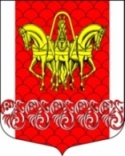 Администрациямуниципального образования Кисельнинское сельское поселениеВолховского муниципального района Ленинградской областиПОСТАНОВЛЕНИЕот 28 апреля 2017года  №107О проведении в 2017 году муниципальногоконкурса «В фокусе – предприниматель»В целях  реализации мероприятий муниципальной адресной программы «Развитие и поддержка малого и среднего предпринимательства в МО «Кисельнинское сельское поселение» Волховского муниципального района Ленинградской области на 2015-2017 годы», утвержденной Постановлением главы администрации от 13.03.2015 г. № 51, в связи с профессиональным праздником «День предпринимательства», а также в целях стимулирования предпринимательской активности, повышения общественной значимости предпринимательской деятельности на территории муниципального образования «Кисельнинское сельское поселение», на основании Устава муниципального образования  «Кисельнинское сельское поселение»,постановляю:1.  Утвердить Положение о проведении муниципального конкурса «В фокусе - предприниматель» (Приложение №1).2. Утвердить состав комиссии по организации и проведению конкурса (Приложение №2).3. Победителей конкурса наградить ДипломамиI,II иIII степени, а также памятными подарками.4. Для организации праздника и поощрения победителей конкурса выделить 7 000,00 рублей из средств, предусмотренных в бюджете на 2017 год на финансирование мероприятий муниципальной адресной программы «Развитие и поддержка малого и среднего предпринимательства в МО «Кисельнинское сельское поселение» Волховского муниципального района Ленинградской области на 2015-2017 годы», утвержденной Постановлением главы администрации от 13 марта 2015 года № 51.5. Настоящее постановление подлежит размещению на официальном сайте администрации МО «Кисельнинское сельское поселение» в сети Интернет кисельня.рф  и опубликованию в газете «Провинция. Северо-Запад».6. Контроль за исполнением настоящего Постановления оставляю за собой.       Глава администрации МО «Кисельнинское СП»:         Е.Л. МолодцоваПриложение № 1                                                                                                                                            УТВЕРЖДЕНОПостановлением  Главы                                                                                                                                            Администрации МО«Кисельнинское сельское поселение» от «28» апреля 2017г.  № 107Положениео муниципальном конкурсе «В фокусе - предприниматель».Общие положенияМуниципальный конкурс «В фокусе - предприниматель» (далее Конкурс) проводится среди субъектов малого и среднего предпринимательства, зарегистрированных и осуществляющих свою деятельность на территории МО «Кисельнинское сельское поселение». Объекты фоторабот – представители среднего и малого бизнеса, осуществляющих свою деятельность на территории МО «Кисельнинское сельское поселение»Волховского муниципального района Ленинградской области.Организатором конкурса является администрация МО «Кисельнинское сельское поселение»Волховского муниципального района Ленинградской области.Цели и задачи конкурсаПовышение общественного статуса предпринимателя, распространение положительного опыта и повышение активности предпринимательской среды.Расширение деловых возможностей малого бизнеса, популяризация товаров и услуг местных предпринимателей.Поддержка новых направлений предпринимательской деятельности, обеспечивающих положительное влияние на социально-экономическое развитие муниципального образования.Развитие благотворительности и меценатства в предпринимательской среде.Формирование и укрепление норм предпринимательской этики.2. Условия проведения конкурса2.1. При определении победителей Конкурса учитываются:     1) Позитивная динамика показателей деятельности, свидетельствующая о стабильности развития бизнеса.      2) Ожидаемые результаты хозяйственной деятельности конкурсантов.     3) Благотворительная или спонсорская деятельность конкурсантов, предоставление товаров и услуг первой необходимости или ориентация на социально незащищенные слои населения.2.2.Основными критериями Конкурса являются:     1) Социальная значимость;      2) Деловая активность (участие в мероприятиях, направленных на повышение          качества выпускаемой продукции, оказываемых услуг, награды,          полученные на конкурсах, конкурсах-выставках);      3) Оригинальность и соответствие заявленным целям и задачам фотоконкурса;     4) Уровень презентационного материала. 2.3.Кандидаты, имеющие задолженности по платежам в бюджетные и внебюджетные фонды к участию в Конкурсе не допускаются.3.Порядок предоставления документов на конкурс   3.1. Кандидаты для участия в конкурсе «В фокусе - предприниматель» в срок с 24апреля 2017 года по 21мая 2017года направляют в комиссию по проведению Конкурса:зав. сектором по управлению имуществом, земельным вопросам и архитектуре администрации МО «Кисельнинское СП» - Свинцовой Н.Л., тел. 8 (81363) 48-191,по адресу: 187413, Ленинградская область, Волховский район, д.Кисельня, ул. Центральная, д.5а, кабинет № 4, в срок не позднее 21 мая 2017 года включительно.Сбор письменных заявок: в рабочие дни с 10.00 часов до 16.00 часов, перерыв с 13.00 часов до 14.00 часов:    3.1.1. Заявку по форме № 1 (приложение №1);    3.1.2. Сведения об участнике Конкурса и основные показатели деятельности по форме № 2 (приложение №2);    3.1.3.Пояснительную записку произвольной формы, содержащую дополнительные показатели деятельности конкурсанта;    3.1.4.Фотоработы, ранее не публикованные в средствах массовой информации. В Конкурсе могут участвовать репортажные и постановочные фото, не противоречащие теме конкурса.    3.2. Рекомендуется к заявке приложить рекламные проспекты на производимую продукцию, оказываемые услуги, отзывы потребителей, статьи в СМИ и др.3.3. Кандидат, предоставивший недостоверные сведения, решением конкурсной комиссии может быть отстранен от участия в Конкурсе.3.4. Информация, предоставленная конкурсантами, носит конфиденциальный характер и не может быть использована в иных целях без согласия с ее владельцем.4. Конкурсная комиссия, сроки проведения Конкурса и порядок подведения итогов Конкурса.4.1. Для организации проведения Конкурса и подведения итогов создается конкурсная комиссия. Состав конкурсной комиссии утверждается постановлением главы администрации МО «Кисельнинскоесельское поселение».4.2. На заседании конкурсной комиссии ведется протокол, в котором указываются следующие сведения:- Список участников Конкурса- Результат обсуждения вопросов проведения Конкурса- Результат голосования- Победители Конкурса-Дополнительные меры поощрения победителей Конкурса.    4. 3. Конкурс проводится в два этапа:1 этап - предоставление фотоснимков участниками Конкурса:     - участие в Конкурсе бесплатное;     - количество работ не ограничено;     -    фотоматериалы   принимаются   с   соблюдением   следующих требований: размер фотографий должен быть от 18 x 24 до 40 x 50;     -  материалы (фотографии, распечатки и носители), поступившие на Конкурс, не возвращаются;     -  пересылка, доставка корреспонденции осуществляется за счет участника;     -   участники Конкурсагарантируют неиспользование представленных на Конкурс      работ в публикациях и рекламе, в средствах массовой информации до     официального объявления результатов Конкурса.  В противном случае работа будет снята с Конкурса;     -   предоставленные   участниками Конкурса фотографии будут использоваться   в   средствах   массовой   информации   только в публикациях, непосредственно связанных с освещением Конкурса;     -  организаторы гарантируют соблюдение всех авторских прав при любом ином использовании представленных на Конкурс работ.2 этап - подведение итогов Конкурса.4.4. Конкурсная комиссия определяет соответствие заявки условиям Конкурса, готовит таблицы основных и дополнительных показателей на каждого конкурсанта. При необходимости посещают предприятия конкурсантов, выставляют каждому конкурсанту баллы от 1,0 до 5,0. Претендентами на победу становятся участники, набравшие наибольшее количество баллов. Заявки, не отвечающие условиям Конкурса, отклоняются.4.5. По окончании подсчета баллов члены комиссии обсуждают рейтинг конкурсантов и принимают окончательное решение путем голосования. При голосовании каждый член комиссии имеет один голос. Член комиссии отсутствовавший на заседании может представить свое мнение в письменной форме, которое оглашается на заседании конкурсной комиссии и приобщается к протоколу заседания. В случае равенства голосов, голос председателя комиссии является решающим.4.6. Конкурсная комиссия в срок до 25мая 2017 года определяет победителей Конкурса.4.7. Информация о результатах проведения Конкурса освещается в газете «Провинция. Северо-Запад» илина официальном сайте администрации «Кисельнинское сельское поселение» в сети Интернет www.кисельня.рф.5. Награждение победителей Конкурса     5. 1.  Награждение  победителей Конкурса производится в рамках проведения  «Дня российского предпринимателя» и фотовыставки, организованнойиз представленных   работ   в здании МБУК «Кисельнинский ДК», расположенного по адресу: д.Кисельня, ул.Центральная, д.235.2. Победители награждаютсядипломами I,II,IIIстепени и ценными подарками.Приложение №1к Положениюо муниципальном конкурсе «В фокусе - предприниматель».Заявкана участие в муниципальном конкурсе «В фокусе - предприниматель» (наименование юридического лица, Ф.И.О. индивидуального предпринимателя)Заявляет о своем намерении участвовать в конкурсе «В фокусе – предприниматель»К заявке прилагаются следующие документы:Сведения об участнике конкурса с основными показателями деятельности участника на __________ листахРекламные проспекты, фотографии, отзывы потребителей и дополнительные материалы (следует перечислить) _____________________________________________________________________________________________________________________________________________________________________________________С порядком проведения Конкурса ознакомлен.Подтверждаю, что предприятие не является банкротом, не является в стадии ликвидации, не имеет задолженности по налогам и платежам в бюджет и внебюджетные фонды, а также заработной плате и социальным выплатам.Полноту и достоверность сведений, указанных в настоящей Заявке и прилагаемых к ней документов гарантирую.Подпись руководителя(индивидуального предпринимателя) _____________________________датаПриложение №2к Положениюо муниципальном конкурсе «В фокусе - предприниматель».АНКЕТА СУБЪЕКТА МАЛОГО ПРЕДПРИНИМАТЕЛЬСТВА

Субъект малого предпринимательства _______________________________________________________________________________________________________________________________________
(полное наименование СМП)
Основной вид деятельности ____________________________________________________________

Местонахождение и почтовый адрес__________________________________________________________________________________________________________________________________________

Телефон/факс Email___________________________________________________________________

Ф.И.О. руководителя __________________________________________________________________

Период работы в указанной должности ___________________________________________________
Основные виды выпускаемых товаров (работ, услуг):
_________________________________________ - _______% общего объема
_________________________________________ - _______% общего объема
_________________________________________ - _______% общего объемаОбъем реализованных товаров (работ, услуг) (за два предшествующих года):

2015 г.___________________________________________________ тыс.рублей

2016 г.___________________________________________________ тыс.рублей

Среднесписочная численность работающих (за три предшествующих года):

2014г. ____________человек

2015 г. ____________человек

2016 г. ____________человек

Среднемесячная заработная плата работников (за два предшествующих года):

2015 г. ____________________рублей

2016 г _____________________рублей
Улучшение условий труда на предприятии (пакет социальных гарантий, предоставляемых работникам предприятия) ____________________________________________________________________________________

Краткое описание благотворительной деятельности (меценатства) _______________________________________________________________________________________________________________
____________________________________________________________________________________
Прочая информация (по желанию заявителя) ________________________________________________________________________________________________________________________________________________________________________________________________________________________

Субъект малого предпринимательства гарантирует достоверность представленных сведений.


_________________________________                                  «____»_______________2017 г.(подпись руководителя, ИП) М.П.Приложение № 2                                                                                                                                            к Постановлению главы                                                                                                                                            Администрации МО«Кисельнинское сельское поселение» от «28» апреля 2017г.№ 107СОСТАВкомиссии по подведению итогов муниципального конкурса«В фокусе - предприниматель»Председатель комиссии:Е.Л. Молодцова Е.Л.– глава администрацииМО «Кисельнинское сельское поселение» Волховского муниципального района Ленинградской области;Секретарь комиссии:     Т.Л. Попандопуло – специалист по общим вопросам, архивному делу, культуре, спорту и молодежной политике
администрации МО «Кисельнинское сельское поселение» Волховского муниципального района Ленинградской области;Члены комиссии:Н.Л. Свинцова–зав. сектором по управлению имуществом, земельным вопросам и архитектуре администрацииМО «Кисельнинское сельское поселение» Волховского муниципального района Ленинградской области;Н.М.Волчкова – АНО «Технопарк Университетский»Представитель АНО «Волховский бизнес-инкубатор»(по согласованию).